Směrová příslovce-NJSměrová příslovce se v němčině tvoří pomocí dvou základních výrazů – hin a her. Tato příslovce vyjadřují směr od mluvčího pryč (hin) a směr k mluvčímu (her). Českému příslovci tam odpovídá v němčině dort (na otázku kde?), označuje stálý stav a hin, dorthin (na otázku kam?), označuje pohyb: Er sitzt dort im Zimmer. Ich gehe auch dorthin. Geh hinein! Deine Freunde sind schon da. - Běž dovnitř! Tví přátelé už tam jsou.Alle sind schon auf dem Berg. Kommt auch herauf! - Všichni jsou už na hoře. Pojďte taky nahoru!Ich warte schon auf der Straße. Komm heraus! - Čekám už na ulici. Pojď ven!Příslovce	Překlad                        Příslovce	PřekladAbwärts	dole				herunter	dolu (sem)Anderswoher	odněkud ji			hierher	semanderswohin	někam jinam			hierhin		semaufwärts	vzhůru				hinauf	             	 nahoru (tam)bergab		zkopce				hinaus	         	 ven (tam)bergauf	dokopce			hinein	     	 dovnitř (tam)daher		odtud				hinüber	 přes (tam)dahin		tam				hinunter	  dolů (tam)dorther	odtamtud			irgendwoher	   odněkuddorthin	tam				irgendwohin	    někamherauf		nahoru (sem)			rückwärts	    zpět, nazpětheraus		ven (sem)			seitwärts	     dostranyherein		dovnitř (sem)			vorwärts	      dopředuPracovní listWählen Sie die richtige Antwort(Wohin, Woher) gehst du? Nach Berlin?(Wohin, Woher)  fährst du? Nach Prag?Meine Tante sitzt schon im Wohnzimmer. Ich gehe zu ihr (Hinein, Herein)Ich bin in der Wohnzimmer. Komm (Hier, Her)Er wartet unten auf der Straße und will, dass wir (Herunter, Hinunter) kommen.Siehst du ihn (Dort, Dorthin).Wählen Sie die richtige Antwort
                  6.  Kommt die Treppe (herauf, hinauf)                              7. Komm sofort (herunter, her) !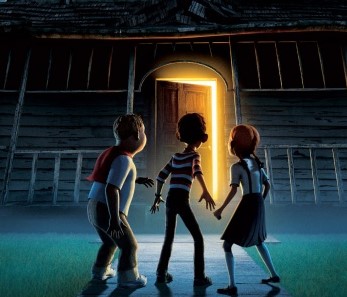 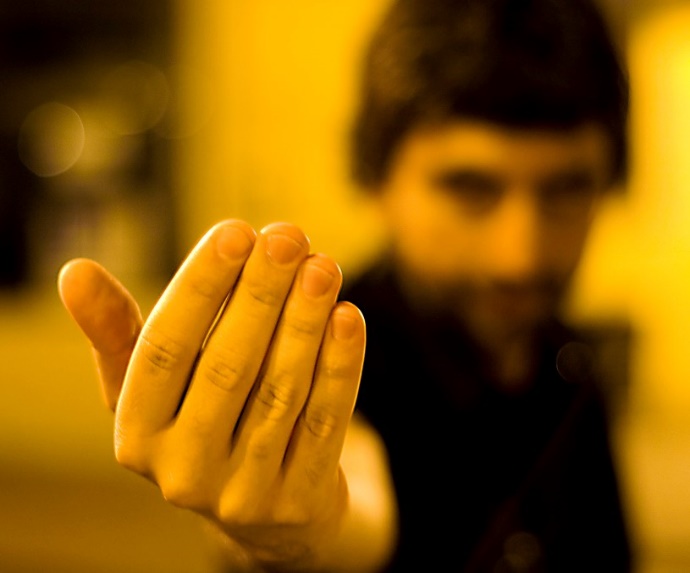 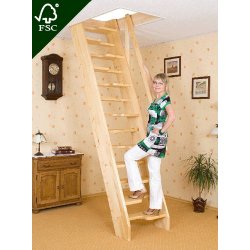                 
                    8.  Gehen wir (hinuber, herunter) .                                9.  Ich will nicht (hingehen, hinunter).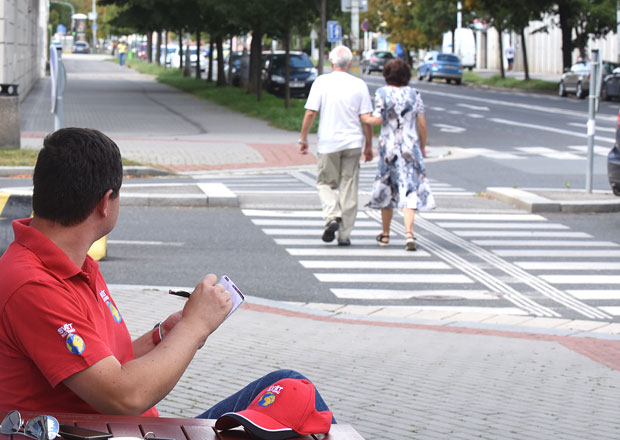 Bonus: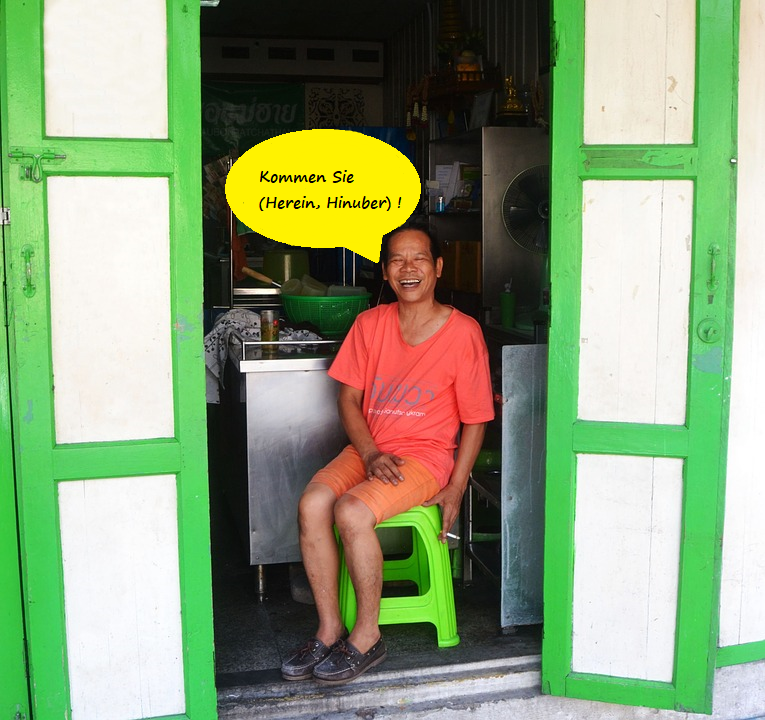 Antworten:1. wohin2. herein3. hier4. hinunter5. dorthin6. hinauf7. her8. hinuber9. hingehenBonus: herein